Дані автоматизованої системи виконавчого провадження на 18.02.2022р.: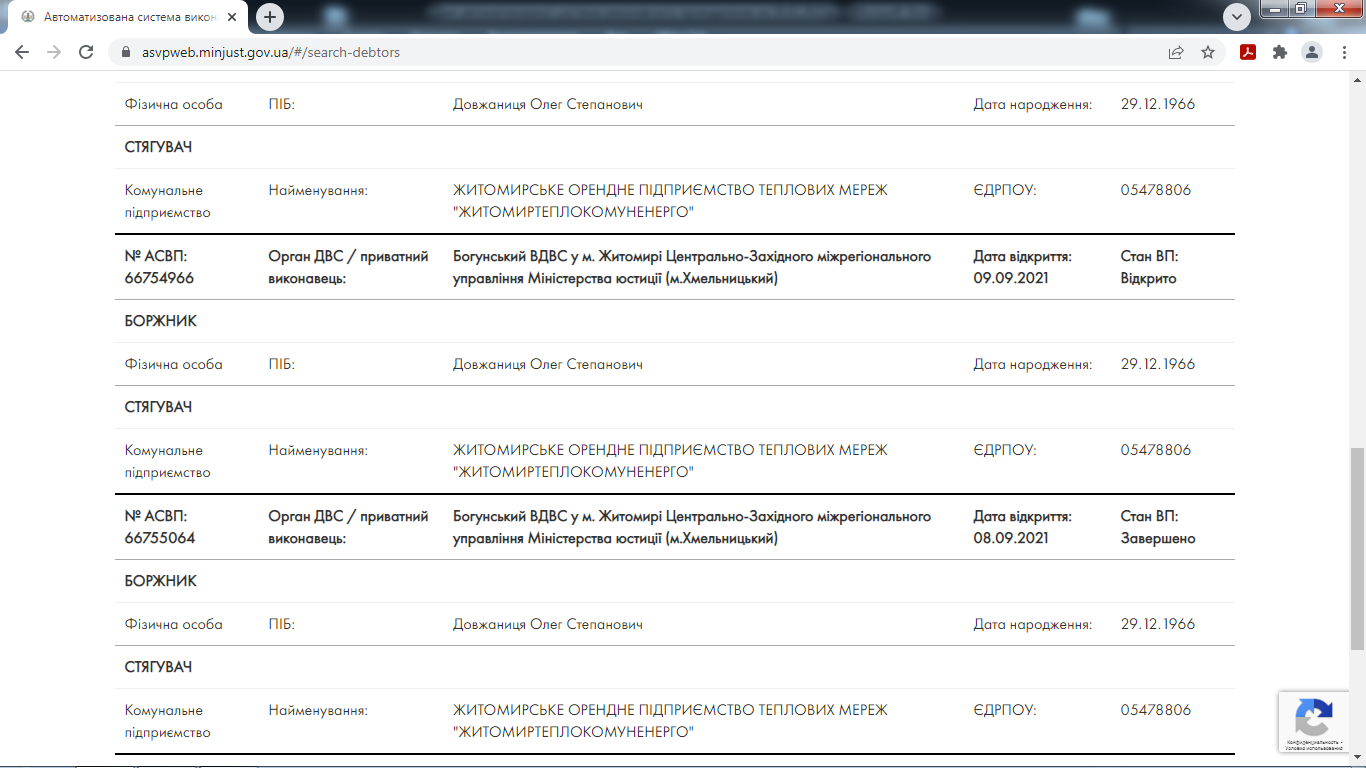 